ВСЕ О МОЕМ ДЕДЕ:Федотов Анатолий Михайлович 1912-1945414 СТРЕЛКОВЫЙ ПОЛК18 СТРЕЛКОВАЯ МГИНСКАЯ КРАСНОЗНАМЕННАЯ ОРДЕНА СУВОРОВА IIСТЕПЕНИ ДИВИЗИЯ(Входил в состав 8-й армии.)Бессмертный  Полкhttp://moypolk.ru/soldiers/fedotov-anatoliy-mihaylovich Книга памятиhttp://www.obd-memorial.ru/html/info.htm?id=407361137Награды16.07.1943г., награжден: Медаль "За оборону Ленинграда" (сержант, командир отделения)Приказ(указ) о награждении "За оборону Ленинграда"http://www.podvignaroda.ru/?#id=1534298591&tab=navDetailManAward http://www.podvignaroda.ru/?#id=1534298319&tab=navDetailDocument http://www.podvignaroda.ru/filter/filterimage?path=Bn/TV/021/00204-0000103-0090/00000645.jpg&id=1534298586&id1=4568a16695e85c709876815fe37fc4ed 20.09.1944г., награжден: Медаль "За Боевые Заслуги" (старший сержант, командир отделения боепитания батареи 76мм пушек)В период преследования финов с 26.06.1944г. по 29.07.1944г. под артиллерийский минометным огнем противника своевременно обеспечивал батарею боеприпасами, тем самым способствовал выполнению поставленной задачи.http://www.podvignaroda.ru/?#id=36589539&tab=navDetailManAward http://www.podvignaroda.ru/?#id=36589527&tab=navDetailDocument Информация из донесения о безвозвратных потеряхhttp://www.obd-memorial.ru/html/info.htm?id=56521936 ХРОНОЛОГИЯ СОБЫТИЙ: 15.10.1941г., Призван Таганский РВК, г. Москва, Таганский р-н01.03.1943г., Ранен легко16.07.1943г., награжден: Медаль "За оборону Ленинграда" (сержант, командир отделения)20.09.1944г., награжден: Медаль "За Боевые Заслуги" (старший сержант, командир отделения боепитания батареи 76мм пушек)20.02.1945г., Убит (старшина, командир орудия)Захоронение Польшаhttp://www.sgvavia.ru/forum/537-1505-2  http://www.sgvavia.ru/forum/537-1505-2#480032 
Дата: Четверг, 21 Май 2015, 23.12.38 | Сообщение # 45Здравствуйте. Сегодня нашел своего деда! 

подскажите где можно найти о нем любую информацию? где похоронен? 
уже увидел из этого Донесения о безвозвратных потерях (56521936) 
что люди тоже искали... №2 Фамилия Приданов №13 Фамилия Антипов 
а вот теперь и дед №14..... все служили вместе... 

http://www.obd-memorial.ru/html/info.htm?id=56521936 

56521936 
Информация из донесения о безвозвратных потерях 
Фамилия Федотов 
Имя Анатолий 
Отчество Михайлович 
Дата рождения/Возраст __.__.1912 
Место рождения г. Москва 
Дата и место призыва __.__.1941, Таганский РВК, Московская обл., г. Москва, Таганский р-н 
Последнее место службы 18 сд 
Воинское звание старшина 
Причина выбытия убит 
Дата выбытия 20.02.1945 
Первичное место захоронения Польша, Быдгощское воев., г. Быдгощ, юго-восточнее, квадрат 8418, карта 1:100000, по шоссе Торн-Бромберг 
Название источника информации ЦАМО 
Номер фонда источника информации 58 
Номер описи источника информации 18003 
Номер дела источника информации 355 

Спасибо Вам большое, от множества людей которым Вы делаете добро. 

Никифоров Александр. Москва.++++++++++++++++++++++++reginfo777,Цитата reginfo777 ()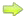 уже увидел из этого Донесения о безвозвратных потерях (56521936) 
что люди тоже искали...
Да,искали этот квадрат 8418,информация и карта выше в теме. 
Пишите в Красный Крест,воина надо вносить в список мемориала: 

Центр розыска и информации Российского Красного Креста 

107031, г. Москва, ул. Кузнецкий мост, д. 18/7 
Тел: (495) 621-71-75, 
факс: (495) 623-45-80 
e-mail: rrct@mail.ru 

http://crirkk.ru/-pid=4.htm 

Установление сохранности могил советских воинов, погибших во время Великой Отечественной войны 

Работа по установлению сохранности воинских захоронений проводится на основании официальных документов, подтверждающих дату гибели и место первоначального захоронения (извещения о гибели или справки Центрального архива Министерства обороны России), которые предоставляются заявителем. 

После войны останки воинов с мест первоначальных захоронений переносились на специально создаваемые советские воинские кладбища, участки или в братские могилы. К моменту перезахоронения надписи на многих могилах не сохранились, поэтому воины перезахоранивались как неизвестные, без указания фамилии. 

По просьбе Центра розыска СР некоторых НО КК и КП через местную администрацию вносят фамилии погибших в списки воинов, перезахороненных на соответствующие кладбища. На основании справок Центра розыска, подтверждающих, что могила сохранилась или фамилия воина внесена в списки захороненных на указанном кладбище, заявителю в посольстве/консульстве выдается виза для выезда за границу на посещение могилы. 

Все расходы, связанные с выездом, заявитель оплачивает сам. 

По установлению сохранности могил воинов, захороненных на территории РФ, если запрос поступил из-за границы, ЦРИ РОКК обращается в военные комиссариаты страны, где на основании официального документа фамилия воина вносится в списки погибших и захороненных в указанной местности. 

СКАЧАТЬ АНКЕТУ ЗДЕСЬ: 
http://crirkk.ru/finder_2.htm++++++++++++++++++++++++Спасибо, еще раз 

в Анкете: 
"Приложить нотариально заверенную копию извещения о гибели или справки Центрального архива Министерства обороны Российской Федерации" 

как получить? документов нет никаких о нем. лишь одна фотография...( даже год рождения узнал только сейчас. опознал по фамилии и имени жены (моей бабушки) и места проживании г. Ряжск дер. Б Алешня)++++++++++++++++++++++++Цитата reginfo777 ()"Приложить нотариально заверенную копию извещения о гибели или справки Центрального архива Министерства обороны Российской Федерации" 

как получить?
Донесение о потерях в ОБД мемориал является официальным документом.Приложите и отправляйте запрос.++++++++++++++++++++++++reginfo777, 
Адрес первичного укажите как: 
Przyłubie 
Gmina Solec Kujawski 
Powiat bydgoski 
Województwo kujawsko-pomorskie 

Так по польски и напишите,иначе они там квадрат 8418 за сто лет не найдут.++++++++++++++++++++++++Есть ли сайты где я мог бы найти любую дополнительную информацию о нем?++++++++++++++++++++++++reginfo777,Цитата reginfo777 ()Есть ли сайты где я мог бы найти любую дополнительную информацию о нем?
Поиск наград.Официальный сайт "Подвиг народа" 
http://www.podvignaroda.ru/?#tab=navHome++++++++++++++++++++++++reginfo777, 
Медаль "За боевые заслуги" 

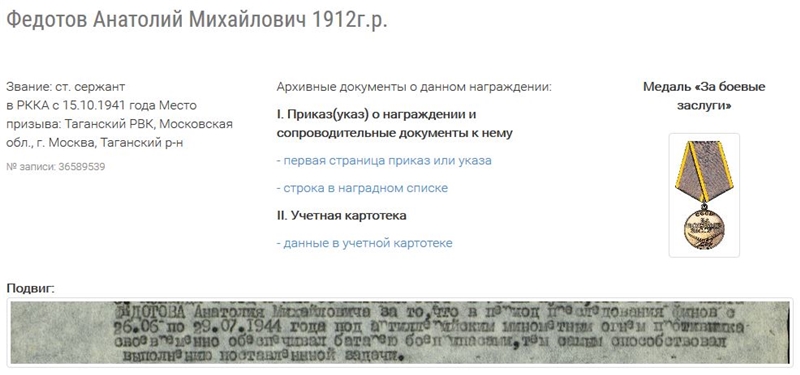 ++++++++++++++++++++++++Низкий поклон, за Ваш труд и мои слова благодарности. 
Спасибо и до свидания. 

Никифоров Александр 
г. Москва 
внук Федотова Анатолия Михайловича 1912г. рождения++++++++++++++++++++++++Цитата reginfo777 ()Спасибо и до свидания.
Как ответ от КК получите,сообщите,это и нам интересно! 
Удачи!++++++++++++++++++++++++обязательно напишу. 

Последний вопрос. 
я правильно понял... 
Изначально было захоронение в этом квадрате, а потом был перенос - Вы выше отвечали... 
"Мемориал у Вас определяется сразу,он в самом Быдгоще находится и на него вся окрестность переносила" 
Это в каком году было?++++++++++++++++++++++++Цитата reginfo777 ()Это в каком году было?

Дата последнего захоронения __.__.1950 

Это дата из сводных данных.Получается,что все населенные пункты в сводке перенесли не позднее 1950 года. 
Переносы были конечно и позднее,но протокола не вижу отдельного.++++++++++++++++++++++++не знаю Вам ли адресовать этот вопрос - но мне кажется Вы знаетя почти ВСЕ! 

http://www.podvignaroda.ru/?#id=36589527&tab=navDetailDocument 

Приказ подразделения 
№: 37/н от: 20.09.1944 
Издан: 414 сп 18 сд Карельского фронта / 

в этом документе о награждении деда - медалью ЗА БОЕВЫЕ ЗАСЛУГИ указывается, что он уже был награжден Медалью ЗА ОБОРОНУ ЛЕНИНГРАДА, но в - "данные в учетной картотеке" этой информации НЕТ. Как ее можно дополнить или уточнить? 
и вопрос два - в документе о награждении деда скрыт домашний адрес - Возможно ли его как то прочитать. может куда запрос сделать? Хочется убедиться что это МОЙ ДЕД.++++++++++++++++++++++++Цитата reginfo777 ()в документе о награждении деда скрыт домашний адрес - Возможно ли его как то прочитать. может куда запрос сделать? Хочется убедиться что это МОЙ ДЕД.

Адреса скрывают специально.Запросите архив.++++++++++++++++++++++++Как правильно это сделать и куда писать? вопросов на начальном этапе больше чем ответов. Вы извините++++++++++++++++++++++++Цитата reginfo777 ()Как правильно это сделать и куда писать?

По запросам в ЦАМО 

На сайте можно скачать анкеты на запросы по розыску! 

http://dyn.archive.mil.ru/archival_service/central/requests.htm 

Адрес для отправки анкеты: 

Адрес ЦАМО: 142100, Московская обл., Подольск, ул. Кирова, д. 74. 

ЦАМО РФ 
http://www.antikwar.com/camo++++++++++++++++++++++++Здравствуйте, спасибо. Все понялВозможное захоронениеМемориал Быдгощ (нем. Bromberg)Бы́дгощ (польск. Bydgoszcz, нем. Bromberg, Бро́мберг) — город в Польше,административный центр Куявско-Поморского воеводства. Резиденция куявско-поморского воеводы и старосты быдгощского повята.http://www.sgvavia.ru/forum/537-1505-1 Историяhttps://www.wikiwand.com/ru/18-%D1%8F_%D1%81%D1%82%D1%80%D0%B5%D0%BB%D0%BA%D0%BE%D0%B2%D0%B0%D1%8F_%D0%B4%D0%B8%D0%B2%D0%B8%D0%B7%D0%B8%D1%8F_(3-%D0%B3%D0%BE_%D1%84%D0%BE%D1%80%D0%BC%D0%B8%D1%80%D0%BE%D0%B2%D0%B0%D0%BD%D0%B8%D1%8F) Формировалась с февраля 1942 года по май 1942 года в Московском военном округе на базе 16-й сапёрной бригады. Формирование шло в Рязани.В действующей армии с 12 июля по 18 сентября, с 14 декабря 1942 по 14 ноября 1944 и с 29 января 1945 по 9 мая 1945 года.К 10 июля 1942 года дивизия была передислоцирована под Сталинград в резерв Сталинградского фронта, затем была переведена в состав 4 танковой армии. 22 июля 1942 года дивизия заняла оборонительные рубежи, принимала участие в контрударе, в результате которого были выведены из окружения остатки двух советских дивизий. С 3 по 12 августа дивизия вела напряжённые бои в малой излучине Дона северо-западнее Сталинграда. Дивизия выдержала тяжёлые оборонительные бои с 15 по 16 августа 1942 года и сделала безуспешный контрудар 17 августа 1942 года. На состояние на 21 августа 1942 года дивизия отходила на северо-восток, 23 сентября 1942 года из-за больших потерь была выведена в резерв.В дальнейшем дивизия принимала участие в прорыве блокады Ленинграда. С 13 по 14 января 1943 года дивизия прорвалась к Рабочему поселку № 5, вследствие данного наступления дивизия с востока соединилась с войсками Ленинградского фронта, наступавшими с запада частями советской армии и разорвала кольцо блокады[1].Воинами 18-й стрелковой дивизии был захвачен первый экземпляр тяжёлого танка PzKpfw VI (Тигр).В дальнейшем дивизия принимала участие в Свирско-Петрозаводской наступательной операции. В конце сентября1944 года дивизия вышла на советско-финскую границу юго-западнее города Сортавала. Затем дивизия была выведена в резерв фронта, а 15 ноября 1944 года — в резерв Ставки ВГК, после чего принимала участие в Восточно-Померанской наступательной операции.http://monuments.karelia.ru/ob-ekty-kul-turnogo-nasledija/kniga-velikaja-otechestvennaja-vojna-v-karelii-pamjatniki-i-pamjatnye-mesta/stat-i-ob-ob-ektah-voenno-istoricheskogo-nasledija/oloneckij-rajon/bratskaja-mogila-sovetskih-voinov-5/д. КуйтежаВ братской могиле захоронено 16 воинов 18-й Мгинской Краснознамённой стрелковой дивизии, павших в бою при штурме опорного узла вражеской обороны в районе д. Мегрозеро в июне 1944 г. Останки воинов были перенесены в 1987 г. из первичного захоронения, обнаруженного в лесу в окрестностях д. Мегрозеро.Могила оформлена в виде цветника, обрамлённого бетонным поребриком. В её изголовье наклонно установлена мраморная плита с памятным текстом и именами захороненных воинов.Рядом с могилой, слева от неё, установлен памятник жителям д. Куйтежа, погибшим на фронтах Великой Отечественной войны. Он представляет собой композицию из 3 разновысоких стел, выполненных из бетона. На центральной стеле надпись: «Вечная память куйтежанам, павшим в годы Великой Отечественной войны» и список из 58 фамилий. На левой стеле даты «1941—1945», на правой — барельефное изображение скорбящей матери.http://monuments.karelia.ru/ob-ekty-kul-turnogo-nasledija/kniga-velikaja-otechestvennaja-vojna-v-karelii-pamjatniki-i-pamjatnye-mesta/stat-i-ob-ob-ektah-voenno-istoricheskogo-nasledija/oloneckij-rajon/mesto-proryva-vrazheskoj-oborony-voinami-18-j-mginskoj-krasnoznamjonnoj-divizii-v-1944-g/ д. Мегрозеро, 0,5 км по дороге на ОлонецВ ходе Свирско-Петрозаводской наступательной операции после форсирования рек Свирь и Усланка части 18-й стрелковой дивизии 7-й армии Карельского фронта 24 июня 1944 г. вышли к Мегрозеру — мощному узлу обороны противника на Олонецкой укреплённой линии. Рубеж обороны проходил здесь по узкому дефиле шириной в 450—500 м между оз. Мегрозеро и труднопроходимым болотом. Противник заминировал все подступы к своему переднему краю, установил противотанковые гранитные надолбы и проволочные заграждения в 3—4 ряда. Оборонительные сооружения представляли собой систему траншей с разветвлёнными ходами сообщения, бетонированными убежищами для личного состава и многочисленными дотами и дзотами. На этих позициях при поддержке 11 артиллерийских и миномётных батарей оборонялся сильный гарнизон противника. Рубеж прикрывал важный узел дорог на г. Олонец.Взвесив обстановку, командир дивизии генерал-майор И. А. Абсалямов решил нанести комбинированный удар. Фронтальную атаку должен был вести 414-й стрелковый полк, а усиленная рота 424-го полка без тяжёлых средств вооружения была направлена в обход оз. Мегрозеро с севера для выхода в тыл вражеской обороны.К исходу дня 24 июня сапёры проделали проходы в заграждениях. В час ночи 25 июня 414-й полк после артподготовки перешёл в наступление, но, встретив массированный артиллерийский и автоматно-пулеметный огонь, вынужден был прекратить атаки. В это время усиленная рота 424-го полка, двигаясь в условиях полного бездорожья, к 2-м часам ночи вышла на северный берег Мегрозера, где вступила в бой с пехотным прикрытием противника и уничтожила его. Угроза, нависшая над правым флангом и тылом, заставила финнов снять часть сил с фронта. Этим воспользовались подразделения 414-го полка, усилившие натиск. К девяти часам утра оборона врага на центральном участке была прорвана, и наши части перешли к преследованию отступающего противника.На месте боя в 1985 г. установлен гранитный обелиск, поверхность которого имеет фактуру природного камня. Памятник находится на бетонном постаменте. На лицевой стороне закреплена металлическая мемориальная плита, на которой выгравирована надпись: «Здесь 24 и 25 июня 1944 г. в упорных боях, применив обходной манёвр севернее озера Мегрозера, воины 18-й Мгинской Краснознамённой орденов Суворова и Кутузова стрелковой дивизии разгромили врага и прорвали сильно укреплённый оборонительный рубеж захватчиков». В районе памятника сохранились фрагменты вражеских укреплений, а в 100 м от него в сторону Олонца слева и справа от дороги — остатки траншей и двух разрушенных дотов. На берегу Мегрозера видны 2 ряда противотанковых гранитных надолбов, а на краю болота слева от дороги — остатки проволочных заграждений.http://www.rkka.ru/handbook/reg/18sd42.htmhttp://samsv.narod.ru/Div/Sd/sd018/default.html18-я Мгинская Краснознаменная стрелковая дивизия02.1942сформирована на базе 16-й саперной бригады в МВО [1]Наименования и наградыНаименования и награды22.01.1944присвоено почетное наименование "Мгинская"29.01.1944награждена орденом Красного Знамени02.07.1944награждена орденом Суворова17.05.1945награждена орденом КутузоваВеликая Отечественная войнаВ действующей армии: 12.07.1942 - 18.09.1942, 14.12.1942 - 14.11.1944, 29.01.1945 - 09.05.1945 [1]Состав414-й сп, 419-й сп, 424-й сп, 1027-й ап, 7-й учб, 359-й оиптд, 458-я зенбатр (до 10.03.1943), 200-й пульб (с 14.12.1942 по 10.03.1943), 121-я рр, 72-й сапб, 714-й обс (588-й обс, 140-я орс), 83-й медсанбат, 26-я орхз, 526-я атр, 370-й пхп, 841-й двл, 1826-я ппс, 1149-я пкг [1]Командиры дивизииКомандиры дивизииКомандиры дивизии28.02.1942 - 25.08.1942полк. Серегин Иван Федотович [2]21.09.1942 - 20.11.1943ген.-майор Овчинников Михаил Николаевич [2]21.11.1943 - 25.08.1944ген.-майор Абсалямов Минзакир [2]26.08.1944 - 11.05.1945полк. Полувешкин Петр Васильевич [2]